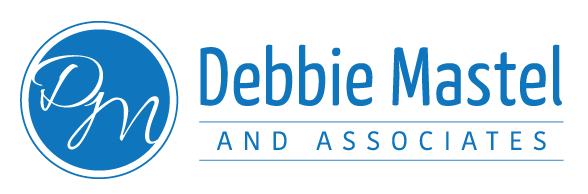 Compensation AnalystAs a key member of the Human Resources team, the Compensation and Payroll Analyst will support the analysis, implementation, communication and administration of the Total Rewards program that align with the business strategy, goals and objectives. This role will provide support with employee compensation and benefits programs, processes, policies and other related initiatives that enhance the organization’s ability to attract, retain and motivate our workforce. This role reports to the Team Lead of Total Rewards.Key ResponsibilitiesSupport the day-to-day execution and analysis of the total rewards programs.  This includes preparing compensation analysis and recommendations for the business stakeholders and administration of the employee group benefit programs Assist and collaborate in the planning, coordination, facilitation, administration, and reporting of the annual salary review programInvolvement with the administration for the annual bonus program process Assisting the Total Rewards Team with the coordination of the client’s annual Long-Term Incentive (LTI) programAssisting with the administration of the client’s LTI grants, vests, and election windows through ShareworksPopulating the Mercer (MTCS) Survey and other compensation surveys as requiredFacilitate total rewards origination and education sessions as requiredAssist with managing absence and benefits data within the HRIS system. This includes data entry of approval of benefits changes (new hire elections, life event changes, leaves and dependent updates)Making recommendations for compensation determinations for new hires, promotions, temporary assignments, and contractor ratesResponsible for assisting with payroll activities for each semi-monthly pay run, completing peer reviews and audit reports as requiredCompleting full Payroll responsibilities when the Payroll Specialist is absentAssisting the Payroll Specialist at year end with carrying out the T4 processReview existing programs and practices to identify opportunities to present to management for improvement or changeProvide direction and assistance to employees regarding compensation, payroll and benefits policies Supporting the Total Reward team as requiredSkills & Qualifications:Bachelor’s degree in Human Resources, Finance, Business Administration or related fieldMinimum of 5 years of progressive HR experience with at least 3 years of demonstrated experience within the Compensation discipline Benefits experience is considered an assetPayroll experience is considered an assetExperience with Shareworks and Workday are considered an asset Ability to gather and analyze statistical data and generate reportsExceptional organizational skills with strong attention to detail, ability to follow up on information, and problem resolution skillsAdvanced Excel skills and strong knowledge of Word and PowerPointInterested? Email – debbie@debbiemastel.com